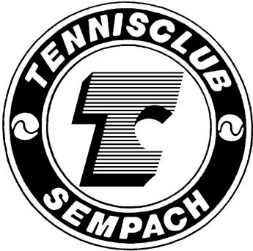 AnmeldungSchüler/-innen, Junioren/innenab Saison:  2022Name:	________________________	Vorname:	________________________Geb.-Dat:	________________________	Telefon:	________________________Strasse:	________________________	PLZ/Ort:	________________________E-Mail:	________________________Unterschrift der Eltern (unter 18-jährige):		________________________Die Jahresbeiträge sind zurzeit wie folgt festgesetzt:	Schüler II (jünger als 14jährig)	CHF	60.--	Schüler I (14-16jährige)	CHF	90.--	Junioren (17-18jährige)	CHF	150.--Der Beitrag ist vor Saisonbeginn fällig. Die altersbedingte Umteilung in eine neue Kategorie zu Beginn einer neuen Saison erfolgt automatisch. Die Schüler und Junioren werden ausdrücklich aufgefordert, nur Reservationen innerhalb der zur Verfügung gestellten Zeiten zu tätigen. Die Eltern haften für Ihre Kinder.Anmeldungen (auch für Schülertrainings) sind direkt bei der Junioren-Verantwortlichen einzureichen:Natalie Zihlmann, Feldmatt 13, 6204 Sempach, 041 544 44 43, natalie.zihlmann@gmail.comAnmeldeformular Junioren